CLASS 4 - INSTRUCTIONSWEEK 11 – 25th May – 29th MayREVISION (ponovitev)Na spodnjih povezavah ponovi letne čase in mesece, nato preveri pravilnost odgovorov (finish -> check my answers)https://www.liveworksheets.com/worksheets/en/English_as_a_Second_Language_(ESL)/Seasons/Seasons_in_English_dd12647dphttps://www.liveworksheets.com/worksheets/en/English_as_a_Second_Language_(ESL)/Seasons/Months_and_Seasons_nx65226vhDelovni zvezek str. 64, 65 – reši naloge. Če ne moreš poslušati, nalepke nalepi po svoje in napiši, kaj je na sliki.READING COMPREHENSION (bralno razumevanje)Učbenik, str. 66 – preberi besedilo o različnih tipih domovanj. Razmisli, kako bi lahko besede, ki so napisane z rdečo prevedel v slovenščino. O teh besedah se bomo pogovorili tudi na uri ZOOM.Stay well.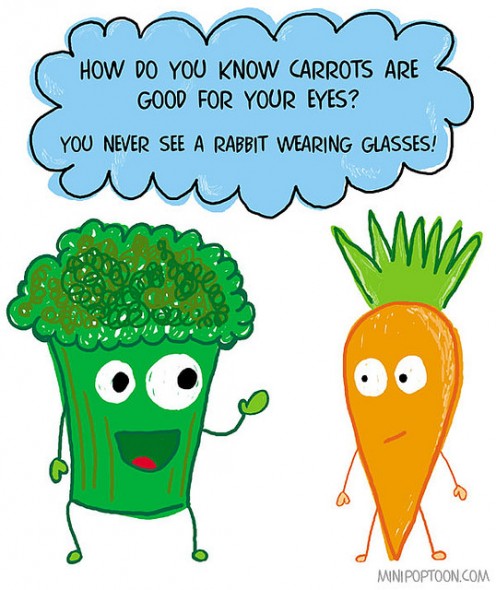 Your English teacher 